Предмет: русский язык.Раздел «Я и моя семья».Тема: «Учись рассказывать о своей семье»Класс: 2.УМК: «Школа России»Время реализации урока: 40 минут.Учебно-методическое обеспечение: Г.С.Базыр «Русский язык». Учебник для 2 класса общеобразовательных учреждений с родным (тувинским) языком обучения, Кызыл-2012Цель: Научить рассказывать о своей семье, о членах своей семьи.Задачи:-образовательные: научить рассказывать о членах своей семьи, активизация и расширение словарного запаса; способствовать формированию навыков грамотного письма; повторить раннее изученное- развивающие: развивать орфографическую зоркость, умение строить предложения, высказывания, развивать речь детей, мышление, воображение, память, наблюдательность;- воспитательные: воспитание познавательного интереса, ответственного отношения к учебному труду, привитие любви к родным и уважительное отношение к старшим.Здоровьесберегающий аспект:  работа по предупреждению усталости  учащихся. Индивидуальный подход к учащимся. Рациональная смена (частота чередования)   различных видов деятельности. Методы: проблемная ситуация, самостоятельная работа, творческая работа, взаимопроверка, самопроверкаМежпредметные связи:литературное чтение, ИЗО, родной язык, народоведение.Оборудование: проектор, авторский презентационный материал, словарь С.И.Ожегова(толковый),  учебник «Русский язык 2 класс» Г.С.Бегзи Целесообразность использования медиапродукта на занятии:Повышение эффективности усвоения  материала за счет  показа демонстрационных фрагментов.Повышение мотивации за счёт использования эффектов мультипликации, анимации.Формирование информационной культуры и компетентности школьников.Создание необходимого эмоционального фона.Развитие наглядно-образного мышления за счет повышения уровня наглядности.План урока:Орг. момент.  ( 1 мин)Вводно-мотивационный этап.  ( 4 мин)Повторение изученного материала.   ( 7 мин)Новая тема.  ( 12 мин)Физкультминутка.   ( 1 мин)Закрепление новой  темы.   (  12  мин)Оценивание ребят.( 2   мин)Рефлексия.   (  1  мин)ХОД УРОКАЭтап урокаДеятельность учителяДеятельность учащихся1. Организационный момент2.Мотивационный настрой.
 Цель: Положительная мотивация к уроку3.Определение темы4. Актуализация знаний 5.ТемаА)минута чистописания\6.Создание проблемного вопроса. 7.ФизминуткаЦель: Предупреждение усталости8.ЗакреплениеТворческая работа.Цель: повторение 9.Межпредметная связь10.РефлексияАнализ, сравнение языкового материала;11.Итог урока– Мы начинаем урок русского языка. Сегодня урок обещает быть не только познавательным, но и интересным. Итак, вы готовы приступить к работе?
– Давайте улыбнемся друг другу.
– Итак, определить тему нашего урока вам подскажет Задание №1(на карточках)Слайд №1,2,3– Если каждый из вас выполнил задание, верно, то, проверим.-Ставьте себе баллы. 
-А тему сегодняшнего урока вы узнаете отгадав ребус. Слайд №4-Семья –это самое главное в жизни.Слово семья –означает близких родственников, которые похожи друг на друга.(как две капли воды) 
 -Открыли тетради.Запишите число, месяц.Слайд №5-Молодцы! А теперь открыли учебники на стр. 93.-правильное произношение-словарь-Где и кем работает папа? Мама кем работает? Как зовут старшего брата? Сколько ему лет? Старшая сестра кем работает? -А почему бабушки две?У кого есть две бабушки?-Расскажите о своей семье.-Задание №3Составьте предложение.-Давайте проверим и оценим себя.Задание №4Исправь ошибки.Задание №5Правильно проведи стрелки.-Кто знает? Как мы называем родственников на русском и тувинском языках.  -Пословицы о семье.-Фонетический разбор словаВзаимопроверка-Вопросы на засыпку-Строим Дом Долгожданный дан звонокНачинается урок.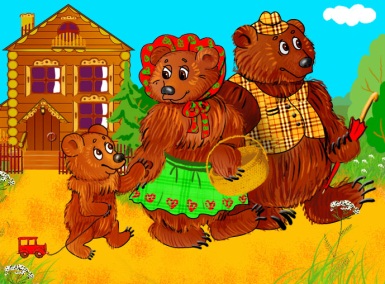 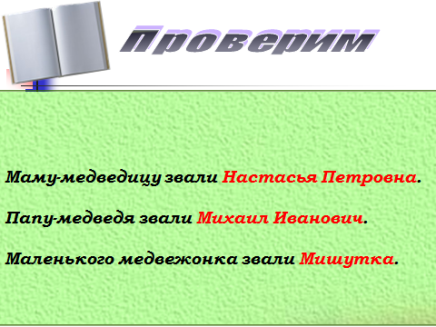 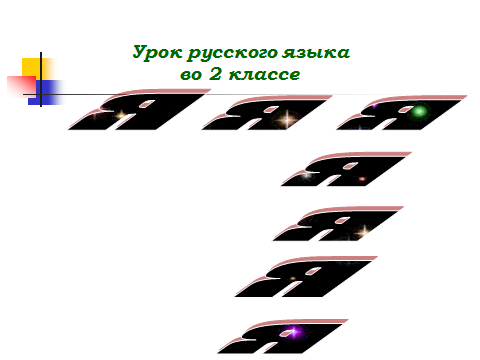  Семья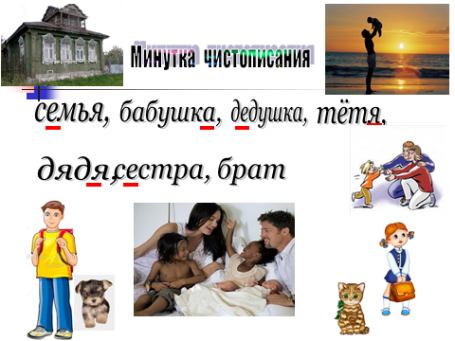 Дядя ,моя тётя ,мои родители.Родители-Дядя-Тётя-Братишка-Чтение текста.Рассказы детей.Этот пальчик –дедушка,Этот пальчик-бабушка,Этот пальчик-папочка,Этот пальчик-мамочка,Этот пальчик-я-Вот и вся семья.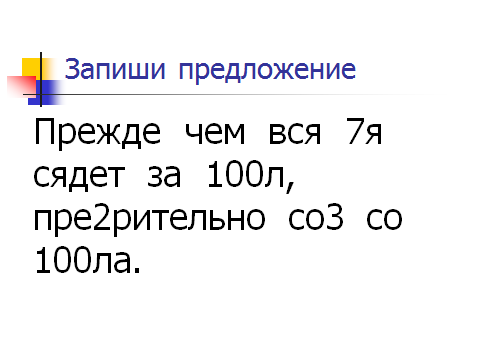 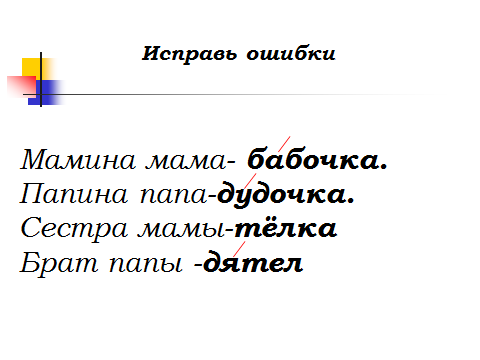 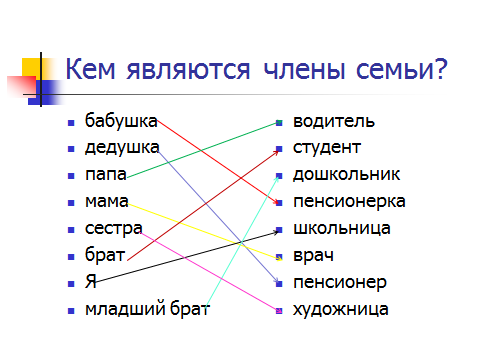 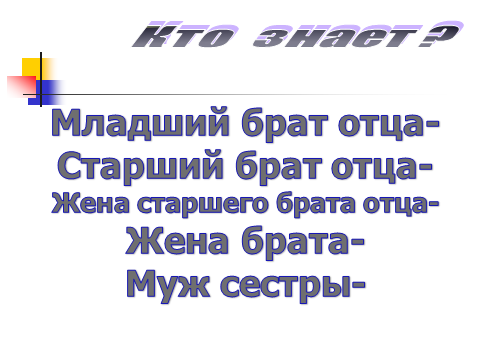 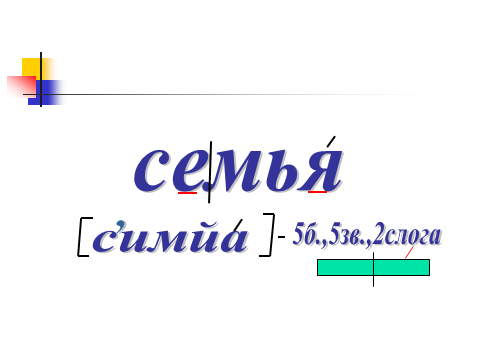 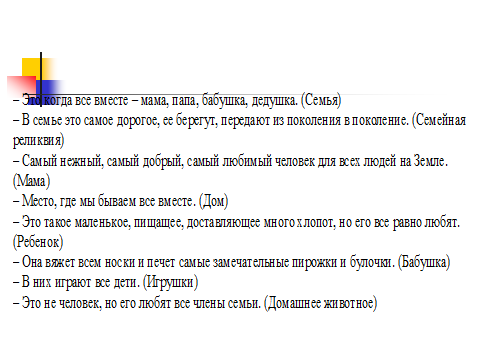 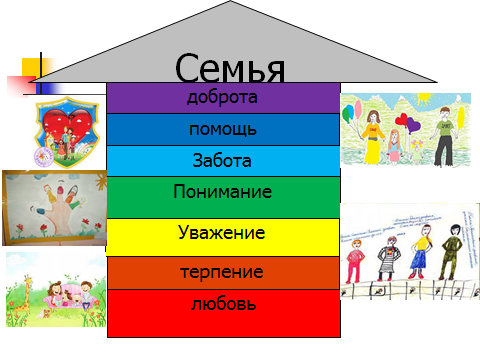 